BK-48 分杯处理系统招标参数*样本通量：1-48原管上机，两次上样可以实现96样本通量	*处理速度；自动开盖上样20s/PC，48个样本用时16min	样本类型：血浆、血清、全血、拭子洗液等样本	加样通道：1	样本架位：1个，6*8带锁死装置（兼容多种采样管）	（标配2个样品架）*机械臂：2（加样臂和拧盖臂），独立运动高效分杯	探液方案：气压式液面探测方案，堵针智能检测	移液体积：5-1000ul	移液性能：10ul，CV≤1.5%，准确度≤6.0%，针规格50ul	50ul，CV≤1.0%，准确度≤2.0%，针规格200ul	100ul，CV≤0.5%，准确度≤2.0%，针规格1000ul	*深孔板工位；3个（兼容多规格深孔板）	tip头工位：3个（含tip头废弃盒架位）	试剂载架：1个(2ml离心管+2ml冷冻管+5ml冷冻管)4+4+4	*污染防控：可嵌入生物安全柜使用外接式液滴捕获盘设计	具有气密性防滴落设计	产品功能：核酸提取样品分杯核酸提取试剂加载	标准采样管自动开盖/关盖	屏幕显示：10.1寸高清触控屏	具备USB通信（设备升级）	具备IAP功能	设备尺寸：827(D)*794(W)*1232(H)设备重量：100kg （其中仪器55KG+底柜45KG）设备功率：200VA	样本架适配病毒采样管尺寸：直径15.2--16mm，高度（带盖）≤105mm仪器包装两个包装箱：1、机器包装：包装箱（纸）+机器=75KG（总重）；机器包装尺寸：855x855x747mm2、底柜包装：包装箱（纸）+底柜=65KG（总重）；底柜包装尺寸：960x925x975mm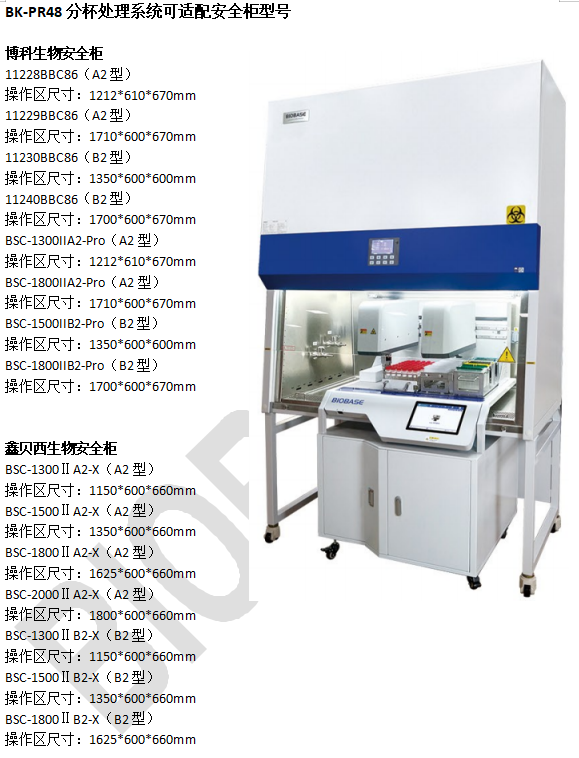 安全柜适配范围：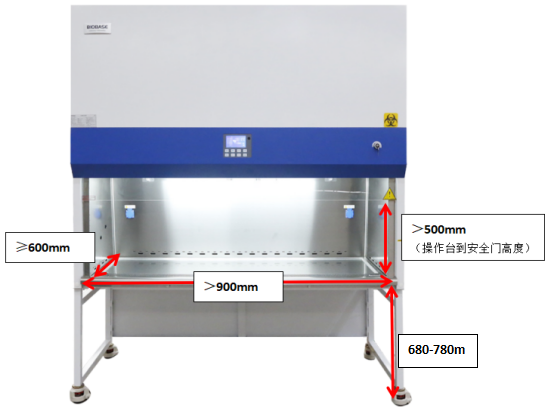 